	   Sunday, December 30, 2012	   Monday, December 31, 2012	   Tuesday, January 1, 2013	   Wednesday, January 2, 2013	   Thursday, January 3, 2013	   Friday, January 4, 2013	   Saturday, January 5, 20136:00AMHome Shopping  Shopping program.G6:30AMMickey Spillane's Mike Hammer: Perfect Twenty (R)  A missing set of counterfeiting plates is Hammer's key to the murders of a pair of lovely models. Starring STACY KEACH, LINDSAY BLOOM, DON STROUD, KENT WILLIAMS and STEVEN KEATS.PG  (V)7:30AMMickey Spillane's Mike Hammer: Satan, Cyanide, And Murder (R)  Mike is the target of a hit and must save himself and find his assassin after a near miss causes the death of a young fashion designer. Starring STACY KEACH, LINDSAY BLOOM, DON STROUD, KENT WILLIAMS and SHANNON TWEED.PG  (V)8:30AMHome Shopping  Shopping program.G9:00AMHome Shopping  Shopping program.G9:30AMNed And Stacey: Best Of Luck On Future Projects (R)  Ned asks Stacey to pose as his wife just one more time so he can land an important new client. Starring THOMAS HADEN CHURCH, DEBRA MESSING, GREG GERMANN and NADIA DAJANI.PG10:00AMNed And Stacey: Model Husband (R)  A gorgeous supermodel falls for Eric. Starring THOMAS HADEN CHURCH, DEBRA MESSING, GREG GERMANN and NADIA DAJANI.PG10:30AMThe New Adam 12: D.A.R.E. (R)  A prominent citizen expects preferential treatment when she is suspected of driving under the influence. Starring ETHAN WAYNE, PETER PARROS and MIGUEL FERNANDES.PG11:00AMThe New Adam 12: Operation Estafadores (R)  Gang members terrorise illegal day workers, and a man demands to be arrested because there is a full moon. Starring ETHAN WAYNE, PETER PARROS and MIGUEL FERNANDES.PG11:30AMT.J Hooker: Requiem For A Cop (R)  Hooker looks to vindicate the reputation of an old partner who was drummed out of the force for alcoholism. Starring WILLIAM SHATNER, ADRIAN ZMED, RICHARD HERD, APRIL CLOUGH and LEE BRYANT.PG  (V)12:30PMNew Dragnet: Requiem (R)  A police officer is inadvertently video-taped during a drug bust just as he is accepting a pay-off. Starring THALAMUS RASULALA, BERNARD WHITE, DON STRAUD and JEFF OSTERAGE.PG1:00PMNew Dragnet: The Auditor (R)  When a bank auditor is found dead in Venice Beach, it seems like a senseless killing. Starring THALAMUS RASULALA, BERNARD WHITE, DON STRAUD and JEFF OSTERAGE.PG1:30PMV.I.P: Third Eye Blond (R)  Val is hired to protect a famous psychic who's witnessed a murder. Starring PAMELA ANDERSON, ANGELLE BROOKS, LEAH LAIL, MOLLY CULVER and NATALIE RAITANO.PG2:30PMV.I.P: Val's On First (R)  V.I.P. is hired to protect a sex-addicted baseball star from his many enemies. Starring PAMELA ANDERSON, ANGELLE BROOKS, LEAH LAIL, MOLLY CULVER and NATALIE RAITANO.PG3:30PMOur Lives: Deadliest Season In The World  Follow the crews of three different boats during the King crab season, a non-stop five-day frenetic hunt for these huge crustaceans.PG4:30PMSpecial: Apollo 11: The Untold Story 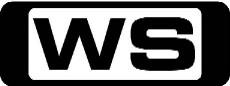 This is the untold account of how close the Apollo 11 mission came to disaster. Now, nearly forty years later, men on that mission reveal what really happened  on the first voyage to the moon.           PG5:30PMPimp My Ride: 1989 Ford Escort / 1984 Cadillac Eldorado (R) 'CC'  Kerry, 19, moved from Fargo, North Dakota to sunny California with his family and his car: Frankenstein.PG6:30PMMythbusters: Tree Cannon / Breath Test / Lightning Strikes (R) 'CC'    Is it possible to make a cannon out of a tree? Could a drunk person really fool a Breathalyzer test? Can Adam's tongue piercing withstand the electric force of a lightning bolt?PG7:30PM7Mate Sunday Night Movie: Fletch Lives (R) 'CC' (1989)    When Fletch is left a plantation by an obscure relative, he soon discovers that not everything is, as it seems. Starring CHEVY CHASE, HAL HOLBROOK, JULIANNE PHILLIPS, R  LEE ERMEY and RICHARD LIBERTINI.PG  (V,S,L)9:30PM7Mate Sunday Night Movie: Awake (R) (2007)    A man undergoes heart surgery but suffers anaesthetic awareness, remaining awake during his surgery but unable to alert the doctors. Starring HAYDEN CHRISTENSEN, JESSICA ALBA, TERRENCE HOWARD, LENA OLIN and CHRISTOPHER MCDONALD.MA  (A,H)11:20PM7Mate Sunday Night Movie: Furnace (R) (2006)    A detective investigates mysterious deaths in a maximum-security prison. Will he escape death at the hands of a vengeful spirit? Starring MICHAEL PARé, JA RULE, JENNY MCSHANE, DANNY TREJO and TOM SIZEMORE.AV  (V,H)1:10AMThe Cape: Razer (R) 'CC'   Scales makes a controversial pact with Fleming and plans to bring a dangerous villain, Razer to the city. Starring DAVID LYONS, KEITH DAVID, SUMMER GLAU, JAMES FRAIN and VINNIE JONES.M (V)2:00AM7mate Movie: Doctor Detroit (R) (1983)    A timid college professor, conned into posing as a flamboyant pimp, finds himself enjoying his new occupation on the streets. Starring DAN AYKROYD, FRAN DRESCHER, HOWARD HESSEMAN, DONNA DIXON and LYDIA LEI.M  (L,D)4:00AMMickey Spillane's Mike Hammer: Perfect Twenty (R)  A missing set of counterfeiting plates is Hammer's key to the murders of a pair of lovely models. Starring STACY KEACH, LINDSAY BLOOM, DON STROUD, KENT WILLIAMS and STEVEN KEATS.PG  (V)5:00AMT.J Hooker: Requiem For A Cop (R)  Hooker looks to vindicate the reputation of an old partner who was drummed out of the force for alcoholism. Starring WILLIAM SHATNER, ADRIAN ZMED, RICHARD HERD, APRIL CLOUGH and LEE BRYANT.PG  (V)6:00AMHome Shopping  Shopping program.G6:30AMHome Shopping  Home ShoppingG7:00AMPair Of Kings: Return Of The Kings - Part 1 (R) 'CC'   Twins Brady and Boomer relocate to the island of Kinkow to claim their throne. During the coronation ceremony, the boys accidently destroy a sacred ruby causing the island's volcano to erupt. Starring MITCHEL MUSSO, DOC SHAW, GENO SEGERS, KELSEY CHOW and RYAN OCHOA.G 7:30AMZeke and Luther: Skate Camp (R) 'CC'    Zeke and Luther start a skateboarding camp to encourage kids to take up the sport, but are concerned by Ozzie's lack of enthusiasm during the training sessions. Starring HUTCH DANO, ADAM HICKS, DANIEL CURTIS LEE and RYAN NEWMAN.G8:00AMJake and the Never Land Pirates: It's A Winter Never Land! / Hook On Ice! (R)    Jake, Izzy, Cubby and Skully awake to find that Peter Pan has left the crew some presents and a Forever-Green tree to celebrate Winter Treasure Day.G8:30AMFish Hooks: Two Clams In Love/Peopleing (R)    Clamantha believes that Oscar's laptop is another clam named Webster and falls in love with it, but soon Webster begins to run out of battery. Then Milo engages in a new dangerous sport.G9:00AMNBC Today (R) 'CC'    International news and weather including interviews with newsmakers in the world of politics, business, media, entertainment and sport.10:00AMNBC Meet The Press (R) 'CC'    David Gregory interviews newsmakers from around the world.11:00AMMickey Spillane's Mike Hammer: Torch Song (R)  Mike and a beautiful insurance investigator track down a major arson ring after a friend dies in a high-rise blaze. Starring STACY KEACH, LINDSAY BLOOM, DON STROUD, KENT WILLIAMS and DANNY GOLDMAN.PG  (V)12:00PMT.J Hooker: The Hostages (R)  After Hooker shoots the patriarch of a criminal family, Stacy and Fran are taken hostage in an effort to get the man released. Starring WILLIAM SHATNER, ADRIAN ZMED, RICHARD HERD, APRIL CLOUGH and LEE BRYANT.PG  (V)1:00PMThe New Adam 12: Eye Of The Beholder (R)  A mentally distrubed young man becomes obsessed with a pretty girl, and a young man is passing counterfeit twenties. Starring ETHAN WAYNE, PETER PARROS, MIGUEL FERNANDES and LINDEN ASHBY.PG1:30PMThe New Adam 12: Immunity (R)  A security guard with a contingent of visiting East Germans wants to defect, and the cops give Cupid a little assistance. Starring ETHAN WAYNE, PETER PARROS, MIGUEL FERNANDES and LINDEN ASHBY.PG2:00PMNew Dragnet: The Book (R)  A visit to a high-class house of prostitution ultimately leads to the death of a county supervisor. Starring THALAMUS RASULALA, BERNARD WHITE, DON STRAUD and JEFF OSTERAGE.PG2:30PMNew Dragnet: Little Miss Nobody (R)  The death of a beautiful, young prostitute leads to a prominent citizen and a drug dealer. Starring THALAMUS RASULALA, BERNARD WHITE, DON STRAUD and JEFF OSTERAGE.PG3:00PMClassic Racers    Racing Classic Race cars on Porto's street circuit is dangerous. Unlike a race circuit, there are no run-off areas, no gravel pits and no room for error, just bone-crunching concrete.PG4:30PMDream Car Garage  This motoring series showcases the latest exotic cars, test drives and vintage collectables from museums and the rich and famous, and also includes unbelievable auto restorations.G5:00PMDream Car Garage  This motoring series showcases the latest exotic cars, test drives and vintage collectables from museums and the rich and famous, and also includes unbelievable auto restorations.G5:30PMPimp My Ride: 1991 Ford Escort / 1958 VW Bus (R) 'CC'  Xzibit and the boys at West Coast Customs transform a '91 Ford Escort into  a European luxury mobile.PG6:30PMMy Name Is Earl: Camdenites - Part 2 Of 2 (R) 'CC'    Earl is happy when he finds out that making up for all the bad things he did to women changes Billie's behaviour to the good. Starring JASON LEE, ETHAN SUPLEE, JAIME PRESSLY, NADINE VELAZQUEZ and EDDIE STEEPLES.PG7:00PMHow I Met Your Mother: Hopeless (R) 'CC'    When Barney tries to bond with his father, he asks the gang to help make his life seem more exciting by lying about their own lives. Meanwhile, Robin runs into a guy she has a crush on. Starring JOSH RADNOR, JASON SEGEL, ALYSON HANNIGAN, NEIL PATRICK HARRIS and COBIE SMULDERS.PG7:30PMMy Name Is Earl: Joy In A Bubble (R) 'CC'    Earl's gift to Joy keeps on giving when she contracts an infection on her toe from the hot tub he found on the side of the road. Starring JASON LEE, ETHAN SUPLEE, JAIME PRESSLY, NADINE VELAZQUEZ and EDDIE STEEPLES.PG8:00PMBid America: Can't You Read The Signs    **NEW EPISODE**Desmond is the man with one leg and one name. Desmond has the world's premier neon sign collection starting from the 1940's right up to today's beer and soft drink signs, but it's time to downsize.PG8:30PMPawn Stars: Big Guns / Flight Of The Chum (R) 'CC'   The Pawn Stars are presented with the most explosive item to ever walk through  the door-a pair of Soviet nuclear missile launch keys. Can they count down  to a deal? Starring RICHARD HARRISON, RICK HARRISON, COREY HARRISON and CHUMLEE.PG 9:30PMCash Cowboys: The French Connection (R)    The guys are in Quebec's Eastern Townships where they stop in at an amateur historian's home.PG10:30PMWild Justice: California: Snake Shakedown    **NEW EPISODE**Wardens on the California coast and in LA's Chinatown investigate the poaching and black market distribution of abalone, a seafood delicacy.PG11:30PMBanged Up Abroad: Venezuela (R)    Jim and Paul are promised luxury if they bring home drugs from Venezuela. But they get caught at the airport and sent to jail in Caracas.M  (V)12:30AMBoston Legal: Last Call (R) 'CC'    Alan argues before the Supreme Court for Denny's right to take an experimental drug to halt the effects of his advancing Alzheimer's. Starring JAMES SPADER, WILLIAM SHATNER, CANDICE BERGEN, JOHN LARROQUETTE and CHRISTIAN CLEMENSON.M1:30AMT.J Hooker: The Hostages (R)  After Hooker shoots the patriarch of a criminal family, Stacy and Fran are taken hostage in an effort to get the man released. Starring WILLIAM SHATNER, ADRIAN ZMED, RICHARD HERD, APRIL CLOUGH and LEE BRYANT.PG  (V)2:30AMMickey Spillane's Mike Hammer: Torch Song (R)  Mike and a beautiful insurance investigator track down a major arson ring after a friend dies in a high-rise blaze. Starring STACY KEACH, LINDSAY BLOOM, DON STROUD, KENT WILLIAMS and DANNY GOLDMAN.PG  (V)3:30AMThe New Adam 12: Eye Of The Beholder (R)  A mentally distrubed young man becomes obsessed with a pretty girl, and a young man is passing counterfeit twenties. Starring ETHAN WAYNE, PETER PARROS, MIGUEL FERNANDES and LINDEN ASHBY.PG4:00AMThe New Adam 12: Immunity (R)  A security guard with a contingent of visiting East Germans wants to defect, and the cops give Cupid a little assistance. Starring ETHAN WAYNE, PETER PARROS, MIGUEL FERNANDES and LINDEN ASHBY.PG4:30AMNew Dragnet: The Book (R)  A visit to a high-class house of prostitution ultimately leads to the death of a county supervisor. Starring THALAMUS RASULALA, BERNARD WHITE, DON STRAUD and JEFF OSTERAGE.PG5:00AMNew Dragnet: Little Miss Nobody (R)  The death of a beautiful, young prostitute leads to a prominent citizen and a drug dealer. Starring THALAMUS RASULALA, BERNARD WHITE, DON STRAUD and JEFF OSTERAGE.PG5:30AMDream Car Garage  This motoring series showcases the latest exotic cars, test drives and vintage collectables from museums and the rich and famous, and also includes unbelievable auto restorations.G6:00AMHome Shopping  Shopping program.G6:30AMHome Shopping  Home ShoppingG7:00AMPair Of Kings: Return Of The Kings - Part 2 (R) 'CC'   During the coronation ceremony, the boys accidently destroy a sacred ruby causing the island's volcano, Mt. Spew, to erupt. Guest starring Vincent Pastore, Tichina Arnold and John Eric Bentley. Starring MITCHEL MUSSO, DOC SHAW, GENO SEGERS, KELSEY CHOW and RYAN OCHOA.G 7:30AMZeke and Luther: Luck Be A Rodent Tonight (R) 'CC'    Zeke and Luther hire Stinky Cast to shoot a skateboarding video to legitimize themselves as skaters. But Luther's new good luck charm, a rat, eats the only copy of the video before the big premiere. Starring HUTCH DANO, ADAM HICKS, DANIEL CURTIS LEE and RYAN NEWMAN.G8:00AMJake and the Never Land Pirates: Peter Pan Returns! - Part 1 (R)    Peter Pan returns to Pirate Island to enlist Jake, Izzy, Cubby and Skully in finding his lost shadow.G8:30AMFish Hooks: Pamela Hamster Returns/Parasite Fright (R)     Follow three friends from Freshwater High, a school submerged in a giant fish tank in a pet store.G9:00AMNBC Today (R) 'CC'    International news and weather including interviews with newsmakers in the world of politics, business, media, entertainment and sport.11:00AMMickey Spillane's Mike Hammer: Too Young To Die (R)  Hammer goes after the killer who is trying to rid New York of runaway girls. Starring STACY KEACH, LINDSAY BLOOM, DON STROUD, KENT WILLIAMS and RON HARPER.PG  (V,S)12:00PMT.J Hooker: Payday Pirates (R)  Hooker is determined to find an armed robber who injured Fran and jeopardised her eyesight. Starring WILLIAM SHATNER, ADRIAN ZMED, RICHARD HERD, APRIL CLOUGH and LEE BRYANT.PG1:00PMThe New Adam 12: Power-Out (R)  A serious problem arises when the whole city goes dark just as a nuclear power plant is scheduled to open. Starring ETHAN WAYNE and PETER PARROS.PG1:30PMThe New Adam 12: Telephone Bandits (R)  An officer-needs-assistance call leads the police on a wild-goose chase, and an eight-year-old AIDS victim captures the hearts of Doyle and Grant. Starring ETHAN WAYNE and PETER PARROS.PG2:00PMNew Dragnet: Revenge (R)  A man accused of child-molesting is found shot to death. Starring THALAMUS RASULALA, BERNARD WHITE, DON STRAUD and JEFF OSTERAGE.PG2:30PMNew Dragnet: Copy Cat (R)  A homeless schizophrenic man confesses to a string of homosexual murders. Starring THALAMUS RASULALA, BERNARD WHITE, DON STRAUD and JEFF OSTERAGE.PG3:00PMClassic Racers: Big Speed At Silverstone    Once a year, rare classic race cars populate the Silverstone Grand Prix circuit, one of the fastest tracks in the world. Meet the men who race them at blistering speeds.PG4:30PMDream Car Garage  This motoring series showcases the latest exotic cars, test drives and vintage collectables from museums and the rich and famous, and also includes unbelievable auto restorations.G5:00PMDream Car Garage  This motoring series showcases the latest exotic cars, test drives and vintage collectables from museums and the rich and famous, and also includes unbelievable auto restorations.G5:30PMPimp My Ride: 1985 Suburban / 1987 Chevrolet Blazer (R) 'CC'  Alice has tried to turn around her Chevy  Suburban but needs help from Xzibit and  West Coast Customs.PG6:30PMMy Name Is Earl: Stole An RV (R) 'CC'    Earl and Randy try to make amends with the man they stole an RV from while Joy and Darnell turn a pig into a monkey-making sideshow. Starring JASON LEE, ETHAN SUPLEE, JAIME PRESSLY, NADINE VELAZQUEZ and EDDIE STEEPLES.PG7:00PMMythbusters: Stinky Car / Racoon Rocket (R) 'CC'    Is the myth of the stinky car true? Is the 'raccoon in the drain' myth true? Will our MythBusters become human cannonballs?PG8:00PMHow I Met Your Mother: The Perfect Cocktail (R) 'CC'    Robin and Lily try to create the perfect cocktail to diffuse an argument over the Arcadian between Barney and Marshall. Meanwhile, Ted prepares for a weekend getaway with Zoey. Starring JOSH RADNOR, JASON SEGEL, ALYSON HANNIGAN, NEIL PATRICK HARRIS and COBIE SMULDERS.PG  (S,A)8:30PMFamily Guy: Back To The Woods / Play It Again Brian (R) 'CC'  James Woods returns after being locked in a crate to seek revenge against Peter. First, James steals Peter's identity and moves in as head of the Griffin household. Starring SETH MACFARLANE, SETH GREEN and MILA KUNIS.M9:30PMFamily Guy: Former Life Of Brian (R) 'CC'  Brian, afraid that he may have lost his last chance at love, searches for a former flame, Tracy.M10:00PMAmerican Dad: The One That Got Away (R) 'CC'  When Roger's credit card is declined, he discovers he is a victim of identity theft.PG10:30PMAmerican Dad: Choosy Wives Choose Smith / Escape From Pearl Bailey (R) 'CC' When Francine's long-lost love reappears, Stan forces her to choose between himself and her old flame. With the voices of SETH MACFARLANE, WENDY SCHAAL and RACHEL MACFARLANE.                 M11:30PMSports Disasters: Danger Zone  A female rafter is thrown from her raft in the rapids of Middle Burnt Ranch Falls in Northern Carolina. As her energy is being sapped, her struggle for survival is truly riveting.M12:30AMBlokesworld (R)   MA 1:00AM30 Rock: Milf Island (R) 'CC'    Jack interrogates the TGS staff to find out who insulted him in a newspaper article. Guest starring ROB HUEBEL. Starring ALEC BALDWIN, TINA FEY, TRACY MORGAN, JANE KRAKOWSKI and JACK MCBRAYER.PG1:30AMT.J Hooker: Payday Pirates (R)  Hooker is determined to find an armed robber who injured Fran and jeopardised her eyesight. Starring WILLIAM SHATNER, ADRIAN ZMED, RICHARD HERD, APRIL CLOUGH and LEE BRYANT.PG2:30AMMickey Spillane's Mike Hammer: Too Young To Die (R)  Hammer goes after the killer who is trying to rid New York of runaway girls. Starring STACY KEACH, LINDSAY BLOOM, DON STROUD, KENT WILLIAMS and RON HARPER.PG  (V,S)3:30AMThe New Adam 12: Power-Out (R)  A serious problem arises when the whole city goes dark just as a nuclear power plant is scheduled to open. Starring ETHAN WAYNE and PETER PARROS.PG4:00AMThe New Adam 12: Telephone Bandits (R)  An officer-needs-assistance call leads the police on a wild-goose chase, and an eight-year-old AIDS victim captures the hearts of Doyle and Grant. Starring ETHAN WAYNE and PETER PARROS.PG4:30AMNew Dragnet: Revenge (R)  A man accused of child-molesting is found shot to death. Starring THALAMUS RASULALA, BERNARD WHITE, DON STRAUD and JEFF OSTERAGE.PG5:00AMNew Dragnet: Copy Cat (R)  A homeless schizophrenic man confesses to a string of homosexual murders. Starring THALAMUS RASULALA, BERNARD WHITE, DON STRAUD and JEFF OSTERAGE.PG5:30AMDream Car Garage  This motoring series showcases the latest exotic cars, test drives and vintage collectables from museums and the rich and famous, and also includes unbelievable auto restorations.G6:00AMHome Shopping  Shopping program.G6:30AMHome Shopping  Home ShoppingG7:00AMPair Of Kings: Beach Bully Bingo (R) 'CC'   When the pirate Two Peg gives Boomer and Brady a riddle to solve, the group gets trapped in the jungle. They must work together to escape and take down Two Peg before he steals the royal treasures. Starring MITCHEL MUSSO, DOC SHAW, GENO SEGERS, KELSEY CHOW and RYAN OCHOA.G 7:30AMZeke and Luther: The Big Red Stacking Machine (R) 'CC'    Luther discovers that he has a talent for cup stacking and faces a difficult choice when he's asked to join the cup stacking tour. Meanwhile, Zeke attempts to break a skateboarding record. Starring HUTCH DANO, ADAM HICKS, DANIEL CURTIS LEE and RYAN NEWMAN.G8:00AMJake and the Never Land Pirates: Peter Pan Returns! - Part 2 (R)    Peter Pan returns to Pirate Island to enlist Jake, Izzy, Cubby and Skully in finding his lost shadow.G8:30AMFish Hooks: Riding In Cars With Fish/Milo's Big Idea (R)    Follow three friends from Freshwater High, a school submerged in a giant fish tank in a pet store.G9:00AMNBC Today (R) 'CC'    International news and weather including interviews with newsmakers in the world of politics, business, media, entertainment and sport.11:00AMMickey Spillane's Mike Hammer: Kill Devil (R)  After mugging Velda, the warlord of the Stones gang uses Mike's to gun down a rival. Hammer gets blamed for the shooting, forcing him to find the man responsible for the mayhem. Starring STACY KEACH, LINDSAY BLOOM, DON STROUD, KENT WILLIAMS and BEN POWERS.PG  (V)12:00PMT.J Hooker: Lady In Blue (R)  After an officer he trained loses a leg while breaking up a gun shop robbery, Hooker sets out to find the crooks. Starring WILLIAM SHATNER, ADRIAN ZMED, RICHARD HERD, APRIL CLOUGH and LEE BRYANT.PG  (V)1:00PMThe New Adam 12: The Intruders (R)  A rash of residential burglaries stymies the cops when they can't find a point of entry, and a car thief is in more trouble than he bargained for. Starring ETHAN WAYNE, PETER PARROS and ALMA MARTINEZ.PG1:30PMThe New Adam 12: Trick-Or-Treat (R)  A misguided old man hands out dangerous treats to children on Halloween. Starring ETHAN WAYNE and PETER PARROS.PG2:00PMNew Dragnet: Leg Up (R)  A severed leg of a man who supposedly died in a plane crash in the Gulf of Mexico washes up on a beach near Los Angeles. Starring THALAMUS RASULALA, BERNARD WHITE, DON STRAUD and JEFF OSTERAGE.PG2:30PMNew Dragnet: Pretty Girl (R)  A bright-eyed young girl looking for a better life in the big city commits suicide, but her parents are sure she has been murdered. Starring THALAMUS RASULALA, BERNARD WHITE, DON STRAUD and JEFF OSTERAGE.PG3:00PMClassic Racers    Everybody knows the Nordschleife, the longest and most challenging racetrack in the world and part of the famous Nurburgring in the hills of the Eiffel in Germany. A three-hour endurance race for classic GT racecars from the late 50s to the mid 60s.PG4:30PMDream Car Garage  This motoring series showcases the latest exotic cars, test drives and vintage collectables from museums and the rich and famous, and also includes unbelievable auto restorations.G5:00PMDream Car Garage  This motoring series showcases the latest exotic cars, test drives and vintage collectables from museums and the rich and famous, and also includes unbelievable auto restorations.G5:30PMPimp My Ride: Acura Legend / 1989 Nissan 240SX (R) 'CC'  Xzibit and West Coast Customs help a 1988 Acura Legend live up to its name. Then, Xzibit puts the game back into an 89 Nissan 240 SX.PG6:30PMMy Name Is Earl: Quit Your Snitchin' (R) 'CC'    Earl buys Randy a car so that he can finally have something better than Earl, but it is stolen before he can give it to Randy. Starring JASON LEE, ETHAN SUPLEE, JAIME PRESSLY, NADINE VELAZQUEZ and EDDIE STEEPLES.PG7:00PMHow I Met Your Mother: Landmarks (R) 'CC'    When Ted is faced with an important decision that might affect his future with Zoey, the gang expresses their true feelings about her. Starring JOSH RADNOR, JASON SEGEL, ALYSON HANNIGAN, NEIL PATRICK HARRIS and COBIE SMULDERS.PG7:30PMCities of the Underworld: Catacombs Of Death: Paris   An alternate world thrives below the surface of Paris's charming streets. Eric Geller explores this dark underworld, where both the secrets of the living and the sins of the dead are revealed.PG 8:30PMHardcore Pawn: Les Hunts A Thief / Full Metal Panic (R)    Les noticed several items in the back room that have gobe missing, leading him to suspect that one of his employees is a thief.M9:30PMAmerican Pickers: An Indian Reunion (R)    In Florida, Mike and Frank visit a hangar-sized barn full of treasures, owned by a couple of junkyard junkies who've been picking since 1948.PG10:30PMTrouble In Paradise: Amardeep Bassey - Pakistan / Sarah Jackson And Simon Burke  **NEW EPISODE**British journalist Amar Bassey disguised himself as a tribesman to write about life in Afghanistan. But when he got stopped at the border he is accused of spying and faced and prison.M (A)12:30AM30 Rock: Subway Hero (R) 'CC'    Liz's old boyfriend becomes New York's 'Subway Hero,' while Jack desperately tries to persuade Tracy to become the celebrity face of the Republican Party. Guest starring DEAN WINTERS. Starring ALEC BALDWIN, TINA FEY, TRACY MORGAN, JANE KRAKOWSKI and JACK MCBRAYER.PG1:00AM30 Rock: Succession (R) 'CC'    Don Geiss confides to Jack that he will be names the new GE chairman, prompting Jack to name a new successor to his old position. Guest starring RIP TORN. Starring ALEC BALDWIN, TINA FEY, TRACY MORGAN, JANE KRAKOWSKI and JACK MCBRAYER.PG1:30AMT.J Hooker: Lady In Blue (R)  After an officer he trained loses a leg while breaking up a gun shop robbery, Hooker sets out to find the crooks. Starring WILLIAM SHATNER, ADRIAN ZMED, RICHARD HERD, APRIL CLOUGH and LEE BRYANT.PG  (V)2:30AMMickey Spillane's Mike Hammer: Kill Devil (R)  After mugging Velda, the warlord of the Stones gang uses Mike's to gun down a rival. Hammer gets blamed for the shooting, forcing him to find the man responsible for the mayhem. Starring STACY KEACH, LINDSAY BLOOM, DON STROUD, KENT WILLIAMS and BEN POWERS.PG  (V)3:30AMThe New Adam 12: The Intruders (R)  A rash of residential burglaries stymies the cops when they can't find a point of entry, and a car thief is in more trouble than he bargained for. Starring ETHAN WAYNE, PETER PARROS and ALMA MARTINEZ.PG4:00AMThe New Adam 12: Trick-Or-Treat (R)  A misguided old man hands out dangerous treats to children on Halloween. Starring ETHAN WAYNE and PETER PARROS.PG4:30AMNew Dragnet: Leg Up (R)  A severed leg of a man who supposedly died in a plane crash in the Gulf of Mexico washes up on a beach near Los Angeles. Starring THALAMUS RASULALA, BERNARD WHITE, DON STRAUD and JEFF OSTERAGE.PG5:00AMNew Dragnet: Pretty Girl (R)  A bright-eyed young girl looking for a better life in the big city commits suicide, but her parents are sure she has been murdered. Starring THALAMUS RASULALA, BERNARD WHITE, DON STRAUD and JEFF OSTERAGE.PG5:30AMDream Car Garage This motoring series showcases the latest exotic cars, test drives and vintage collectables from museums and the rich and famous, and also includes unbelievable auto restorations.G 6:00AMHome Shopping  Shopping program.G6:30AMHome Shopping  Home ShoppingG7:00AMPair Of Kings: A Mermaid's Tail (R) 'CC'   Mason puts Mikayla in charge of head guard. While the kings are at the beach they run into a group of mermaids.G 7:30AMZeke and Luther: Summer School (R) 'CC'    Zeke challenges his summer school teacher, Mr. Rucker, to a skateboarding contest to defend his reputation as the best skateboarder in town. Starring HUTCH DANO, ADAM HICKS, DANIEL CURTIS LEE and RYAN NEWMAN.G8:00AMJake and the Never Land Pirates: The Elephant Surprise! / Jake's Jungle Groove (R)    Jake leads his team, including Izzy, Cubby and their parrot lookout, Skully aboard their amazing ship, Bucky, sailing from their Pirate Island hideout on a lost treasure hunt throughout Never Land.G8:30AMFish Hooks: Good Morning, Freshwater/Diary of a Lost Fish (R)    Follow three friends from Freshwater High, a school submerged in a giant fish tank in a pet store.G9:00AMNBC Today (R) 'CC'    International news and weather including interviews with newsmakers in the world of politics, business, media, entertainment and sport.11:00AMMickey Spillane's Mike Hammer: Catfight (R)  Three clues to the whereabouts of $6 million are left to three ladies, all beneficiaries of a mobster's legacy. Hammer wants to help them find the treasure, hoping to find the murderer of his friend. Starring STACY KEACH, LINDSAY BLOOM, DON STROUD, KENT WILLIAMS and LOU FERRIGNO.PG  (V)12:00PMT.J Hooker: The Return (R)  Still haunted by the murder of his detective partner, Hooker returns to the narcotics underworld they once prowled together. Starring WILLIAM SHATNER, ADRIAN ZMED, HEATHER LOCKLEAR and JAMES DARREN.PG  (V)1:00PMThe New Adam 12: Bump & Rape (R)  A man hits his victim's car, then he rapes her, and a very obese man deliberately tries to get arrested. Starring ETHAN WAYNE and PETER PARROS.PG  (A)1:30PMThe New Adam 12: Robber With A Badge (R)  A violent sociopath uses a police uniform to get to his unsuspecting victims. Starring ETHAN WAYNE and PETER PARROS.PG  (A)2:00PMNew Dragnet: The Torch (R)  Four people attending an unlicensed social club party die in an arson fire at a warehouse. Starring THALAMUS RASULALA, BERNARD WHITE, DON STRAUD and JEFF OSTERAGE.PG2:30PMNew Dragnet: Death Of A Prom Queen (R)  A pimp suspected of murdering one of his girls is found dead in an alley. Starring THALAMUS RASULALA, BERNARD WHITE, DON STRAUD and JEFF OSTERAGE.PG3:00PMClassic Racers    Laguna Seca, Pebble Beach, Monterey. These words describe the Holy Grail among classic car aficionados. The reason one rarely sees vintage Ferraris driven at classic race events is because they are just too valuable.G4:30PMDream Car Garage  This motoring series showcases the latest exotic cars, test drives and vintage collectables from museums and the rich and famous, and also includes unbelievable auto restorations.G5:00PMDream Car Garage  This motoring series showcases the latest exotic cars, test drives and vintage collectables from museums and the rich and famous, and also includes unbelievable auto restorations.G5:30PMPimp My Ride: 2005 Toyota 4Runner / 1985 Ford Econoline Van (R) 'CC'  West is about to learn his first mechanic lesson from the guys at West Coast Customs. And Xzibit pimps out a 1985 Ford Econoline Van with a hot tub for a punk rock accountant.PG6:30PMMy Name Is Earl: Little Bad Voodoo Brother (R) 'CC'    Randy befriends Catalina's visiting nephew and discovers that when disciplined, he turns to voodoo for revenge. Starring JASON LEE, ETHAN SUPLEE, JAIME PRESSLY, NADINE VELAZQUEZ and EDDIE STEEPLES.PG  (S)7:00PMHow I Met Your Mother: Challenge Accepted (R) 'CC'    Ted has broken up with Zoey and demolition of the Arcadian is near, but there's one problem: Ted and Barney are arguing over who should press the button. Starring JOSH RADNOR, JASON SEGEL, ALYSON HANNIGAN, NEIL PATRICK HARRIS and COBIE SMULDERS.PG7:30PMTurtleman: Snake In A Playhouse (R)    Turtleman hears of a job in North Carolina - a man's duck pond is being terrorized by turtles. Just a routine job until he finds out this call has come from his favourite celebrity. Starring ERNIE BROWN JR.PG8:00PMGator Boys (R)    Paul and Jimmy clash over Jimmy's goal to expand the Gator Boys Rescue Operation to include traveling alligator wrestling shows. Starring PAUL BEDARD and JIMMY RIFFLE.PG9:00PMSwamp People: Dark Waters (R)    After a rough start to the season, Troy is back in the groove, and on pace to fill his 320 tags but on the swamp, things can change in a heartbeat when Liz is injured during a capture.PG10:00PMOperation Repo (R)  Luis and Matt arrive at a nice, modest home to snatch a 2006 Chevy HHR owned by a surly male debtor. Luis sends Froy and Sonia to pick up a nice 2006 Chevy Corvette Zo6 from a plastic surgeon.M10:30PMLizard Lick Towing    **NEW EPISODE**Tensions are high between Bobby and Amy after their confrontation at the diner. Ron puts Bobby in a sticky situation at a motel when the boys set up a sting on a sexy escort.                         M11:30PMCrank Yankers: David Alan Grier, Dave Attell (R) 'CC' Yankerville's puppet citizens make real crank phone calls on unsuspecting celebrities.MA (S)12:00AM30 Rock: Sandwich Day (R) 'CC'    Liz's ex-boyfriend returns to New York, while Jack's days with GE may be numbered. Guest starring JASON SUDEIKIS, RIP TORN and BRIAN DENNEHY. Starring ALEC BALDWIN, TINA FEY, TRACY MORGAN, JANE KRAKOWSKI and JACK MCBRAYER.PG12:30AM30 Rock: Cooter (R) 'CC'    Jack heads to Washington D.C, while Liz has a pregnancy scare. Guest starring MATTHEW BRODERICK, EDIE FALCO and PAUL SCHEER. Starring ALEC BALDWIN, TINA FEY, TRACY MORGAN, JANE KRAKOWSKI and JACK MCBRAYER.PG1:00AMT.J Hooker: The Return (R)  Still haunted by the murder of his detective partner, Hooker returns to the narcotics underworld they once prowled together. Starring WILLIAM SHATNER, ADRIAN ZMED, HEATHER LOCKLEAR and JAMES DARREN.PG  (V)2:00AMMickey Spillane's Mike Hammer: Catfight (R)  Three clues to the whereabouts of $6 million are left to three ladies, all beneficiaries of a mobster's legacy. Hammer wants to help them find the treasure, hoping to find the murderer of his friend. Starring STACY KEACH, LINDSAY BLOOM, DON STROUD, KENT WILLIAMS and LOU FERRIGNO.PG  (V)3:00AMThe New Adam 12: Bump & Rape (R)  A man hits his victim's car, then he rapes her, and a very obese man deliberately tries to get arrested. Starring ETHAN WAYNE and PETER PARROS.PG  (A)3:30AMThe New Adam 12: Robber With A Badge (R)  A violent sociopath uses a police uniform to get to his unsuspecting victims. Starring ETHAN WAYNE and PETER PARROS.PG  (A)4:00AMNew Dragnet: The Torch (R)  Four people attending an unlicensed social club party die in an arson fire at a warehouse. Starring THALAMUS RASULALA, BERNARD WHITE, DON STRAUD and JEFF OSTERAGE.PG4:30AMNew Dragnet: Death Of A Prom Queen (R)  A pimp suspected of murdering one of his girls is found dead in an alley. Starring THALAMUS RASULALA, BERNARD WHITE, DON STRAUD and JEFF OSTERAGE.PG5:00AMDream Car Garage  This motoring series showcases the latest exotic cars, test drives and vintage collectables from museums and the rich and famous, and also includes unbelievable auto restorations.G5:30AMHome Shopping  Home ShoppingG6:00AMHome Shopping  Shopping program.G6:30AMHome Shopping  Home ShoppingG7:00AMPair Of Kings: Where The Wild Kings Are (R) 'CC'   Boomer and Brady discover a secret cave while searching for special rocks. Then, when they discover a wild animal in the jungle they decide to make the creature their pet. Starring MITCHEL MUSSO, DOC SHAW, GENO SEGERS, KELSEY CHOW and RYAN OCHOA.G 7:30AMZeke and Luther: Haunted Board (R) 'CC'    Zeke and Luther unknowingly buy a skateboard that has supernatural powers and the skateboard leads them on a spooky adventure to find its original owner. Starring HUTCH DANO, ADAM HICKS, DANIEL CURTIS LEE and RYAN NEWMAN.G8:00AMJake and the Never Land Pirates: The Golden Egg / Huddle Up! (R)    When Captain Hook takes Jake and his crew's golden egg, the kid pirates must race after him to retrieve it. Jake, Izzy and Cubby play a game of pirate football and inspire Hook to use teamwork with his crew.G8:30AMFish Hooks: Run, Oscar, Run/Mascotastrophe (R)    Follow three friends from Freshwater High, a school submerged in a giant fish tank in a pet store.G9:00AMNBC Today (R) 'CC'    International news and weather including interviews with newsmakers in the world of politics, business, media, entertainment and sport.11:00AMMickey Spillane's Mike Hammer: Warpath (R)  Hammer goes on the warpath when a lovely friend of his is wounded and a multi-million dollar oil deal sets Indian against Indian and murder is the payoff. Starring STACY KEACH, LINDSAY BLOOM, DON STROUD, KENT WILLIAMS and JAMEIS LYN BAUER.PG12:00PMT.J Hooker: Carnal Express (R)  Hooker makes desperate efforts to save Stacy's life after she uses her beauty and dancing skills to infiltrate a slavery ring. Starring WILLIAM SHATNER, ADRIAN ZMED, HEATHER LOCKLEAR and JAMES DARREN.PG  (V)1:00PMThe New Adam 12: 211 Bonnie & Clyde (R)  A couple of car thieves take a test drive, and then take the car, and a young girls has her own reasons for calling for help. Starring ETHAN WAYNE, PETER PARROS and ALMA MARTINEZ.PG1:30PMThe New Adam 12: 211 Weddings (R)  Gunmen threaten wedding guests, and a teenage girl, fearing her father's violent temper, pleads to be placed in a foster home. Starring ETHAN WAYNE and PETER PARROS.PG2:00PMNew Dragnet: The Push (R)  Using strong-arm tactics reminiscent of the thirties, hooligans take over local businesses. Starring THALAMUS RASULALA, BERNARD WHITE, DON STRAUD and JEFF OSTERAGE.PG2:30PMNew Dragnet: Safe Job (R)  The theft of a large amount of money from a hotel safe appears to be an inside job. Starring THALAMUS RASULALA, BERNARD WHITE, DON STRAUD and JEFF OSTERAGE.PG3:00PMClassic Racers    See the most beautiful, time-forgotten track of Lime Rock Park, CT, USA. Be a race team member, driving rare 50s and 60s Ferraris, an even rarer Aston Martin DB4GT.G4:30PMDream Car Garage  This motoring series showcases the latest exotic cars, test drives and vintage collectables from museums and the rich and famous, and also includes unbelievable auto restorations.G5:00PMDream Car Garage  This motoring series showcases the latest exotic cars, test drives and vintage collectables from museums and the rich and famous, and also includes unbelievable auto restorations.G5:30PMPimp My Ride: 1988 Chevy S-10 / 1991 Cavalier Convertible (R) 'CC'  Xzibit takes a 1988 Chevy S-10 and transforms it into a pool hall on wheels . And Xzibit takes a busted '91 Cavalier  convertible and turns it into a jaw dropping drop top.PG6:30PMSpecial: Megastructures: World's Tallest TV Tower (R)   Soaring a dizzying 610 meters skywards, Guangzhou's Sightseeing and TV Tower is on track to becoming the tallest television tower on Earth.G 7:30PMSpecial: Mega Icebreaker (R)   Follow the construction of a vessel that can break ice and carry cargo at the same time: The Arctic Icebreaking Containership.G 8:30PMWarehouse 13: 3..2..1    **NEW EPISODE**Pete and Myka try to recover Joshua's trumpet, which has eluded the warehouse agents since the 19th century and is about to pulverize a packed football stadium. Starring JACK KENNY, JOANNE KELLY, DAVID SIMKINS, EDDIE MCCLINTOCK and SAUL RUBINEK.M9:30PMAlphas: A Short Time In Paradise / Blind Spot    **NEW EPISODE**Hicks and Nina fall under the spell of Jonas, an Alpha and charismatic cult leader willing to lead his followers to their deaths. Starring DAVID STRATHAIRN, RYAN CARTWRIGHT, and WARREN CHRISTIE.             M11:30PMJail (R) A man is placed in a holding cell, and two men in a cell begin pounding on the glass and making faces at people in opening booking.M 12:00AMBlokesworld   MA (S,N)12:30AM30 Rock: Do-Over (R) 'CC'    Believing that Liz's work schedule may be too hectic for her to adopt a child, adoption agent Bev decides to make a visit to set. Starring ALEC BALDWIN, TINA FEY, TRACY MORGAN, SCOTT ADSIT and JACK MCBRAYER.PG1:00AMT.J Hooker: Carnal Express (R)  Hooker makes desperate efforts to save Stacy's life after she uses her beauty and dancing skills to infiltrate a slavery ring. Starring WILLIAM SHATNER, ADRIAN ZMED, HEATHER LOCKLEAR and JAMES DARREN.PG  (V)2:00AMThe New Adam 12: 211 Bonnie & Clyde (R)  A couple of car thieves take a test drive, and then take the car, and a young girls has her own reasons for calling for help. Starring ETHAN WAYNE, PETER PARROS and ALMA MARTINEZ.PG2:30AMThe New Adam 12: 211 Weddings (R)  Gunmen threaten wedding guests, and a teenage girl, fearing her father's violent temper, pleads to be placed in a foster home. Starring ETHAN WAYNE and PETER PARROS.PG3:00AMNew Dragnet: The Push (R)  Using strong-arm tactics reminiscent of the thirties, hooligans take over local businesses. Starring THALAMUS RASULALA, BERNARD WHITE, DON STRAUD and JEFF OSTERAGE.PG3:30AMNew Dragnet: Safe Job (R)  The theft of a large amount of money from a hotel safe appears to be an inside job. Starring THALAMUS RASULALA, BERNARD WHITE, DON STRAUD and JEFF OSTERAGE.PG4:00AMDream Car Garage  This motoring series showcases the latest exotic cars, test drives and vintage collectables from museums and the rich and famous, and also includes unbelievable auto restorations.G4:30AMDream Car Garage  This motoring series showcases the latest exotic cars, test drives and vintage collectables from museums and the rich and famous, and also includes unbelievable auto restorations.G5:00AMMickey Spillane's Mike Hammer: Warpath (R)  Hammer goes on the warpath when a lovely friend of his is wounded and a multi-million dollar oil deal sets Indian against Indian and murder is the payoff. Starring STACY KEACH, LINDSAY BLOOM, DON STROUD, KENT WILLIAMS and JAMEIS LYN BAUER.PG6:00AMMickey Spillane's Mike Hammer: Bonecrunch (R)  Hammer's investigation of a quarterback who was shot during a football game leads from the owner's box to the cheerleader's locker room, with the suspicion of high-stakes gambling leading him on. Starring STACY KEACH, LINDSAY BLOOM, DON STROUD, KENT WILLIAMS and BUBBA SMITH.PG  (V)7:00AMMickey Spillane's Mike Hammer: Deadly Prey (R)  Velda's brother gives her a valuable jade necklace that exposes a deadly smuggling operation. Starring STACY KEACH, LINDSAY BLOOM, DON STROUD, KENT WILLIAMS and DAVID WINN.PG  (V)8:00AMHome Shopping  Shopping program.G8:30AMHome Shopping  Shopping program.G9:00AMNBC Today (R) 'CC'    International news and weather including interviews with newsmakers in the world of politics, business, media, entertainment and sport.11:00AMNed And Stacey: You Bet Your Wife (R)  After a twinge of jealousy, Ned loses Stacey in a poker game with an ad agency rival. Starring THOMAS HADEN CHURCH, DEBRA MESSING, GREG GERMANN and NADIA DAJANI.PG11:30AMNed And Stacey: The End (R)  Stacey's new romance jeopardizes her arrangement with Ned. Starring THOMAS HADEN CHURCH, DEBRA MESSING, GREG GERMANN and NADIA DAJANI.PG12:00PMT.J Hooker: Chinatown (R)  Hooker's link to a Eurasian girl leads him to a ring of criminals funnelling illegal automatic weapons through Chinatown. Starring WILLIAM SHATNER, ADRIAN ZMED, HEATHER LOCKLEAR and JAMES DARREN.PG  (V)1:00PMThe New Adam 12: Fear (R)  A routine traffic stop yields unsuspecting results when Doyle and Grant find a loaded gun, cash and cocaine in the car. Starring ETHAN WAYNE, PETER PARROS and ALMA MARTINEZ.PG1:30PMThe New Adam 12: Dead Delivery (R)  Mail carriers transporting cash receipts to the bank are robbed by a man on a motorbike. Starring ETHAN WAYNE, PETER PARROS and ALMA MARTINEZ.PG  (V)2:00PMNew Dragnet: Family Affair (R)  A wealthy business man is viciously beaten to death in his office, and Daniels and Molina are assigned to the case. Starring THALAMUS RASULALA, BERNARD WHITE, DON STRAUD and JEFF OSTERAGE.PG2:30PMHook Line and Sinker: Heli Fishing & Tuna Cubing (R)    In all new Hook, Line and Sinker, join hosts Nick Duigan and Andrew Hart as they discover the must have item for every anglers tackle boxa helicopter! Crocs and pigs and even the odd fish are  on the menu. Plus out wide for a day's cubing of Southern new South Wales with unexpected results.PG3:00PMHook Line and Sinker: Road Trip Pt 1 - Melbourne To Perth (R)    Join the Hook, Line and Sinker team as they leave behind the cold, grey Southern winter in search of sunnier climes in part 1 of a five thousand kilometre cross country epic. The hunt is on for SA King George whiting plus some jumbo Salmon off the beach.PG3:30PMSpecial: Apollo 13: The Inside Story    Apollo 13 astronauts James Lovell and Fred Haise reveal just how close they came to disaster when in April 1970 a  violent explosion tore through the skin of the Apollo 13 spacecraft.           G4:30PMOur Lives: Deadliest Season In The World  Witness the dramatic conclusion to the man-overboard emergency and to the King crab season.PG5:30PMPimp My Ride: 1996 Chevrolet Caprice / 1988 Honda Civic (R)'CC'  Xzibit takes an 96 Chevy Caprice cop car  and turns into a skateboarders dream. And Xzibit takes an aspiring rappers beat-up 88 Honda Civic and transforms it  into the ultimate beat-box.PG6:30PMSpecial: Building Extreme Alaska (R)   Take a look at the working parts of Alaska's natural mechanical engineering machine and see how nature built America's most rugged state.PG 7:30PMSpecial: Bridging The Golden Gate (R)   This is the story of The Golden Gate's redesign to withstand the incredible forces of an earthquake.PG 8:30PMFull Throttle Saloon: It's Going To Be A Bumpy Ride / Jackyl Night   (R)  See the world's largest biker bar- Mike Ballard's Full Throttle Saloon in Sturgis, South Dakota, and his 300 employees who add to the excitement and drama.M (L,S)10:30PM7Mate Saturday Night Movie: Altered (R) 'CC' (2006)    Fifteen years ago, five men were abducted by aliens and only four returned. Now, the surviving men are set on revenge. Starring MISTY ROSAS, PAUL MCCARTHY-BOYINGTON, BRAD WILLIAM HENKE, MICHAEL C WILLIAMS and JAMES GAMMON.AV  (V,H)12:30AMUnsolved Mysteries (R)  A serial arsonist uses a sophisticated accelerant, causing at least twenty raging fires across America. Who is 'The King of Arsonists'?M1:30AMT.J Hooker: Chinatown (R)  Hooker's link to a Eurasian girl leads him to a ring of criminals funnelling illegal automatic weapons through Chinatown. Starring WILLIAM SHATNER, ADRIAN ZMED, HEATHER LOCKLEAR and JAMES DARREN.PG  (V)2:30AMMickey Spillane's Mike Hammer: Bonecrunch (R)  Hammer's investigation of a quarterback who was shot during a football game leads from the owner's box to the cheerleader's locker room, with the suspicion of high-stakes gambling leading him on. Starring STACY KEACH, LINDSAY BLOOM, DON STROUD, KENT WILLIAMS and BUBBA SMITH.PG  (V)3:30AMMickey Spillane's Mike Hammer: Deadly Prey (R)  Velda's brother gives her a valuable jade necklace that exposes a deadly smuggling operation. Starring STACY KEACH, LINDSAY BLOOM, DON STROUD, KENT WILLIAMS and DAVID WINN.PG  (V)4:30AMThe New Adam 12: Fear (R)  A routine traffic stop yields unsuspecting results when Doyle and Grant find a loaded gun, cash and cocaine in the car. Starring ETHAN WAYNE, PETER PARROS and ALMA MARTINEZ.PG5:00AMThe New Adam 12: Dead Delivery (R)  Mail carriers transporting cash receipts to the bank are robbed by a man on a motorbike. Starring ETHAN WAYNE, PETER PARROS and ALMA MARTINEZ.PG  (V)5:30AMHome Shopping  Home ShoppingG